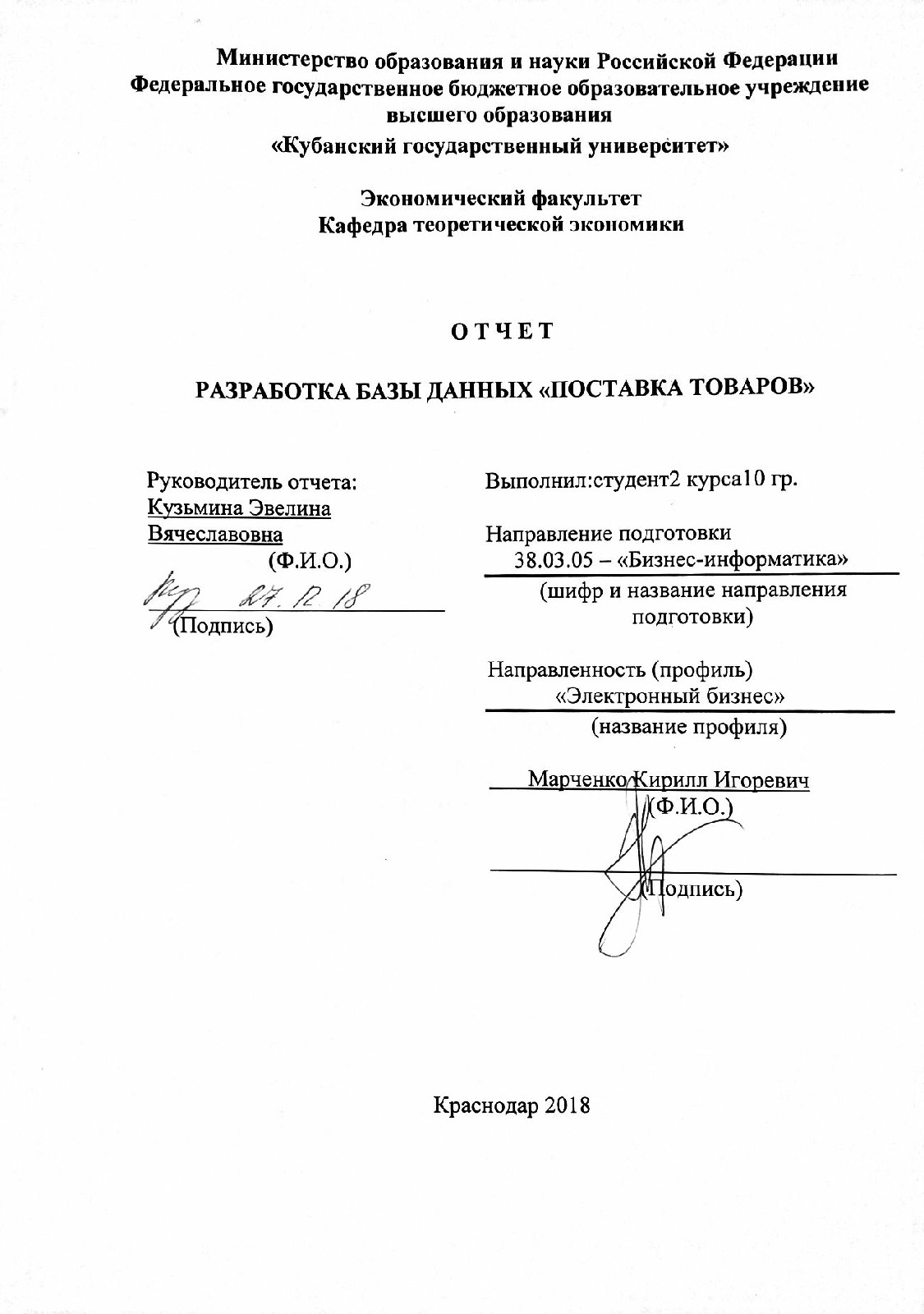 Актуальность разработки базы данных «Поставка Товаров» заключается в необходимости хранить и учитывать сведения о поставках, товарах и заказчиках. Также компания нуждается в своевременных отчетах, содержащих полные сведения о всех сделках.На этом основании была разработана БД «Поставка Товаров»Постановка задачиВ компании создается база данных для учета товаров, которые заказчики будут покупать.  По БД «Поставка Товаров», автоматизации подлежат:– запись информации о товарах;– запись информации о заказчиках;– запись информации о сделках;– запись информации о клиентах, которые заказали определенный товар;– поиск записей по определенным запросам;– составление отчетов о всех сделках;– предоставление пользователю найденной согласно поисковому образу информации в электронном виде;– предоставление пользователю найденной согласно поисковому образу информации в печатном виде.Объектами информационной деятельности БД «Поставка Товаров» выступают:– информационный менеджер;– носители информации;– потребитель информации;– интефейс пользователя БД «Поставка Товаров».Информационно-логическая модель и структура БДПеред разработкой информационно-логической модели реляционной БД рассмотрим, из каких информационных объектов должна состоять эта БД. Можно выделить три объекта, которые не будут обладать избыточностью, - «Товары», «Заказчики», «Сделки».Представим состав реквизитов этих объектов в виде «название объекта (перечень реквизитов)»:– «Товары» (ID Товара, Товар, Цена);– «Заказчики» (ID Заказчика, Компания, Адрес, Телефон;–«Сделки» (ID Сделки, ID Заказчика, ID Товара, количество, сумма, дата);Рассмотрим связи между объектами «Товары» и «Сделки». Один товар может быть указан в разных сделках, что соответствует связи один-ко-многим (1:М) и отображено на рис. 1.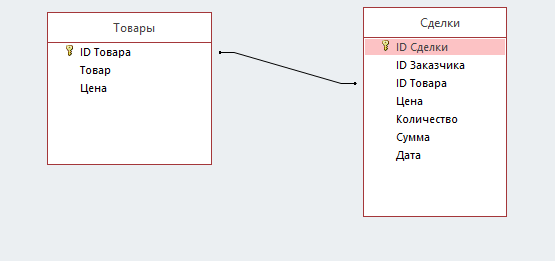 Рис. 1. Тип связей между объектами «Товары» и «Сделки» БД «Поставка Товаров».Рассмотрим связи между объектами «Заказчики» и «Сделки». Как и в предыдущем случае один заказчик может заказать несколько товаров, что также соответствует связи один-ко-многим (1:М) и отображено на рис. 2.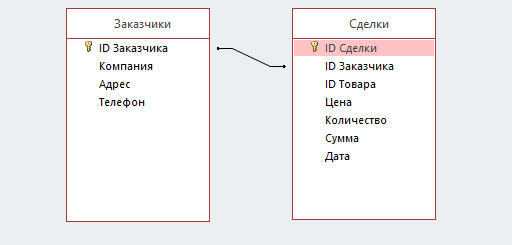 Рис. 2. Тип связей между объектами «Заказчики» и «Сделки» БД «Поставка Товаров».В результате получаем информационно-логическую модель БД, приведенную ниже.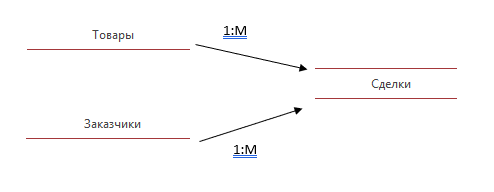  Информационно-логическая модель реляционной БД БД «Поставка Товаров».В реляционной БД в качестве объектов рассматриваются отношения, которые можно представить в виде таблиц. Таблицы между собой связываются посредствам общих полей, т.е. одинаковых по форматам и, как правило, по названию, имеющихся в обеих таблицах.Рассмотрим, какие общие поля надо ввести в таблицы для обеспечения связанности данных:– в таблицах «Товары» и «Сделки» таким полем будет «ID Товара»;– в таблицах «Заказчики» и «Сделки» – «ID Заказчика»;В соответствии с введенными полями, обеспечивающих связь данных, логическая модель БД будет выглядеть следующим образом (рис. 6.), где ключиками выделены ключевые поля: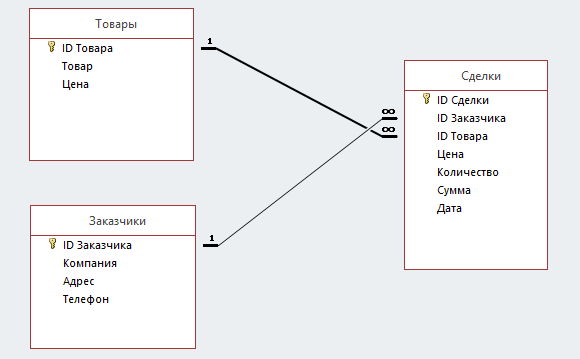 Рис. 6. Логическая модель БД БД «Поставка Товара» (схема данных).Построение структуры БД происходит в СУБД реляционного типа MS Access 2016 в соответствии с разработанной логической моделью БД БД «Поставка Товара». Таблица «Товары», поля которой определены в соответствии с таблицей 1 (поле «ID Товара» задано в качестве ключевого), способствует реализации автоматизируемой функциональной задачи «запись информации о товарах».				Таблица 1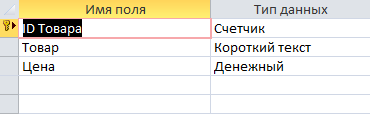 Таблица «Заказчики», поля которой определены в соответствии с таблицей 2 (поле «ID Заказчика» задано в качестве ключевого), способствует реализации автоматизируемой функциональной задачи «запись информации о Заказчиках».			Таблица 2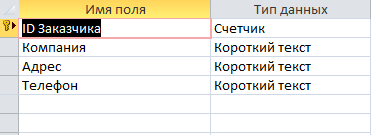 Таблица «Сделки», поля которой определены в соответствии с таблицей 3 (поле «ID Сделки» задано в качестве ключевого), способствует реализации автоматизируемой функциональной задачи «запись информации о сделках».				Таблица 3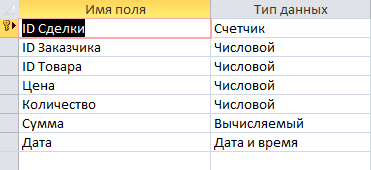 Из разработанной структуры данных БД БД «Поставка Товаров» (рис. 6.) видно, что таблица «Сделки» выступает основной по отношению к таблицам «Товары» и «Заказчики». Т.е. образованы отношения один-ко-многим между главной таблицей «Сделки» и вторичными таблицами «Товары» и «Заказчики» 